2.pielikumsTehniskā specifikācijaIepirkuma priekšmets.Griezto ziedu, ziedu un svētku kompozīciju iegāde Rīgas brīvostas pārvaldes vajadzībām. Minimālās prasības Pakalpojuma sniegšanai.Pretendenta piedāvāto griezto ziedu, ziedu un svētku kompozīciju sortimentam jābūt:Svaigam;bez dzīvnieku, augu vai pesticīdu radītiem bojājumiem, kas ietekmē izskatu;ziediem nesaspiestiem;bez attīstības defektiem;kātiem, atbilstīgi sugai un šķirnei jābūt pietiekami stipriem un stingriem, lai balstītu ziedu (-us);jānodrošina ziedu krāsu izvēles iespējas, kā arī sezonālo ziedu dažādība,   ūdens nodrošinājums, ja kompozīcijas vai grieztie ziedi paredzēti ilgstošai transportēšanai;atsevišķos pasākumos Pasūtītājam ir tiesības norādīt konkrētu ziedu šķirni;ziedu kompozīcija jāveido no grieztajiem ziediem – neizmantojot mākslīgos ziedus, kompozīcijas tiek veidotas klasiskā stilā, kompozīcijās papildus tiek izmantoti zaļumi;atsevišķos gadījumos pastāv ierobežojumi ziedu un to krāsu izvēlē, ziedu izvēle atkarīga no pasākuma veida un protokolāro normu prasībām;veicot pasūtījumu, Pasūtītājam ir tiesības veikt pamatziedu un papildu ziedu izvēli;Pretendentam jānodrošina iespēja pasūtītājam izvēlēties mazumtirdzniecībā pieejamajos ziedus, ziedu pušķus, vainagus, ziedu kompozīcijas un dekorus, kas nav norādītas tehniskās specifikācijas finanšu piedāvājumā, pēc attiecīgās tā brīža cenas;Pretendentam pēdējo 3 (trīs) gadu laikā, līdz piedāvājuma iesniegšanas termiņam ir pieredze līdzvērtīgu Tehniskajā specifikācijā norādītā veida un apjoma pakalpojumu nodrošināšanā;obligāta prasība – Pretendentam jāiesniedz rekomendācijas vēstules (vismaz divas) no iestādēm vai uzņēmumiem, kuriem Pretendents sniedzis savus pakalpojumus, kas saistīti ar telpu dekorēšanu, kompozīciju veidošanu oficiālu vizīšu ietvaros pēdējā gada laika, t.i. no 2021.gada līdz piedāvājuma iesniegšanas brīdim;Pretendentam jābūt radošam, ar iniciatīvu, ierosinājumiem un priekšlikumiem, lai ziedu un svētku kompozīcijas tiktu izveidotas visaugstākajā līmenī un izcilā kvalitātē. Kompozīcijai jāatbilst telpas lielumam un stilam. Kompozīcijas forma un veids ir atkarīgi no novietojuma telpā. Jābūt pārdomātai ziedu izvēlei, lai nodrošinātu nepieciešamo kompozīcijas formu, augstumu, apjomu. Ziedu krāsu salikumam jābūt gaumīgam un elegantam;  Pretendenta piedāvātās cenas nevar tikt paaugstinātas iepirkuma līguma darbības laikā. Iespējamā inflācija, tirgus apstākļu maiņa vai jebkuri citi apstākļi nevar būt par pamatu cenu paaugstināšanai, un šo procesu radītās sekas pretendentam ir jāprognozē un jāaprēķina, sagatavojot finanšu piedāvājumu;Pretendents ir atbildīgs par sniegto ziņu patiesumu. Iepirkuma komisija ir tiesīga pārbaudīt Pretendenta sniegto ziņu patiesumu. Ja iepirkuma komisija, pārbaudot Pretendenta jebkuras sniegtās ziņas, konstatē, ka tās neatbilst patiesībai, Pretendents no tālākas līdzdalības iepirkumā tiks izslēgts. Ziedu un svētku kompozīciju maiņas noteikumi.Pretendentam jānodrošina iespēja veikt kompozīcijas apmaiņu pēc tās izsniegšanas Pasūtītājam – gadījumā, ja kompozīcija neatbilst Pasūtītāja vajadzībām, protokolāro normu prasībām, pasākuma raksturam. Par nepieciešamību veikt kompozīcijas apmaiņu vai izmaiņas (ja tas iespējams) Pasūtītājs paziņo ne vēlāk kā 1 (vienas) stundas laikā pēc kompozīcijas saņemšanas no Pretendenta.  4.   Piegādes nosacījumi.  Pretendents piegādā preci atbilstoši Pasūtītāja veiktajam pasūtījumam,   kas veikts telefoniski vai elektroniski;visiem ziediem tiek piemērota 10% (desmit procentu) atlaide no ziedu sortimenta mazumtirdzniecības cenas; Pretendents piegādā Preci atbilstoši pasūtījumā norādītājam laikam, darba dienās no plkst. 7:30 līdz 18:00, sestdienās no plkst.9:00 līdz 18:00, nepieciešamības gadījumā 40 minūšu laikā no pasūtījuma saņemšanas no Pasūtītāja kontaktpersonas uz adresi: Kalpaka bulvāris 12, Rīga, un preču pavadzīmē – rēķinā norāda Preces piegādes vietu, daudzumu un Līguma numuru; pēc Pasūtītāja pieprasījuma Pretendentam jānosūta ziedu pasūtījuma attēls (telefoniski vai e-pastā), lai saskaņotu Pasūtītāja izvēli; preces iegāde tiek veikta pēc nepieciešamības, un regulārs iegādes apjoms netiek noteikts; līguma izpildes laikā griezto ziedu, ziedu un svētku kompozīciju apjoms var mainīties; preces piegādes laiks tiek saskaņots ar Pasūtītāja norādīto kontaktpersonu; Pasūtītājs ir tiesīgs nepieņemt tehniskajai specifikācijai un pieteikumam neatbilstošu Preci. Piemēru attēli: Maza ziedu kompozīcijaAttēls Nr. 1 un Nr. 2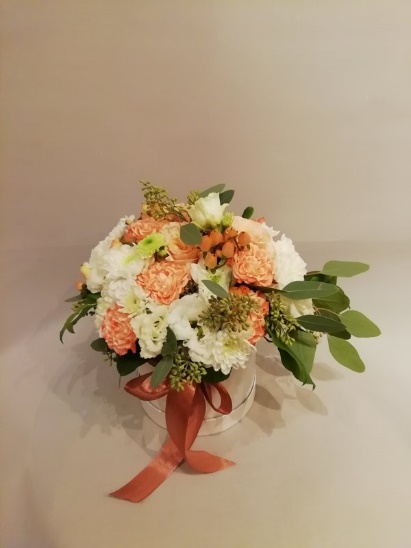 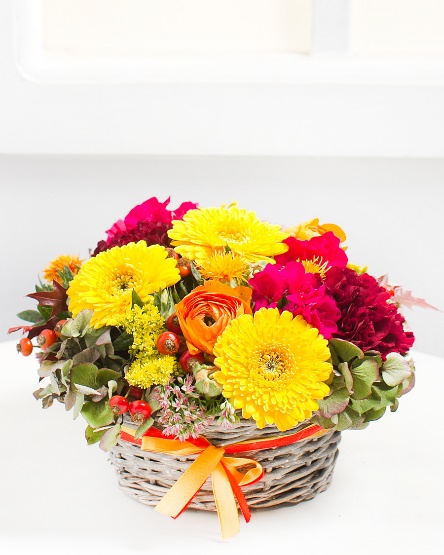 Attēls Nr. 3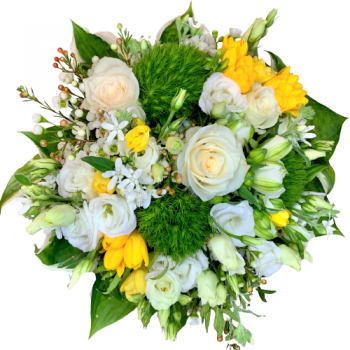 Vidēja ziedu kompozīcijaAttēls Nr. 4 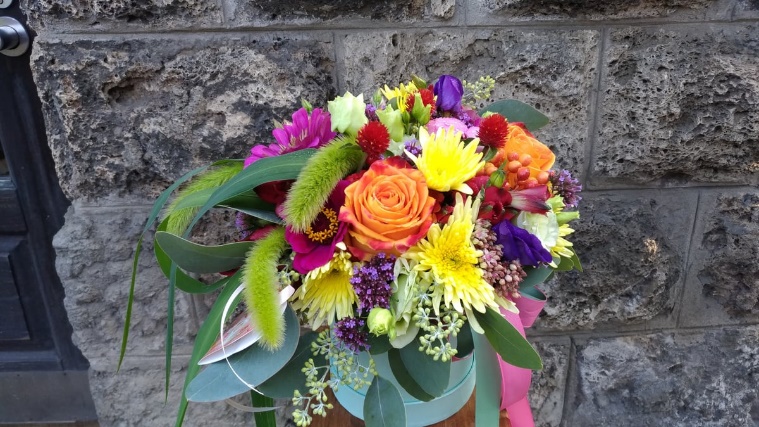 Attēls Nr. 5 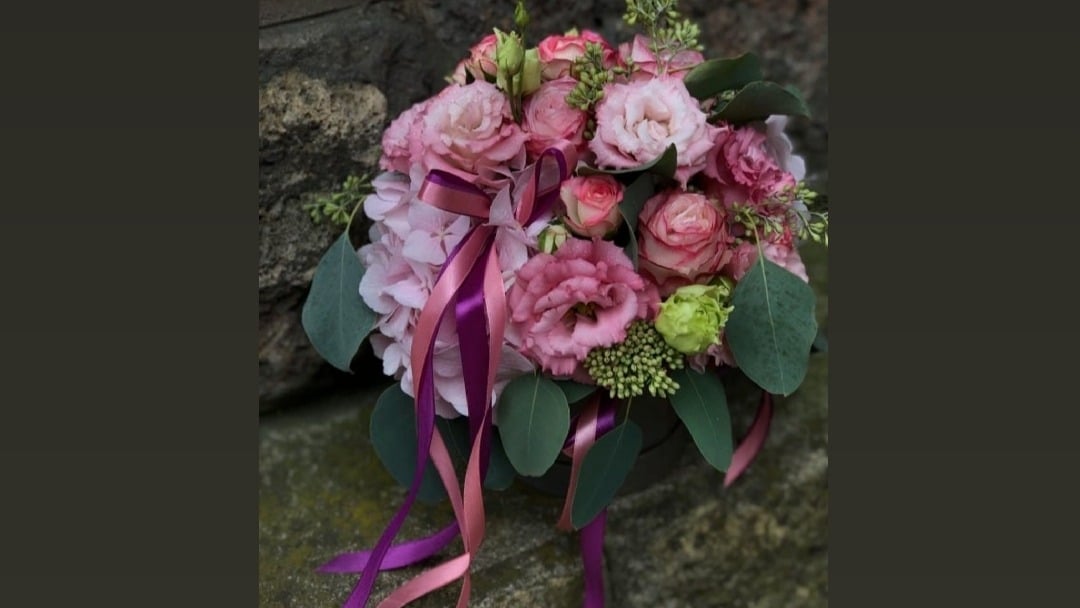 Attēls Nr. 6Liela ziedu kompozīcijaAttēls Nr. 7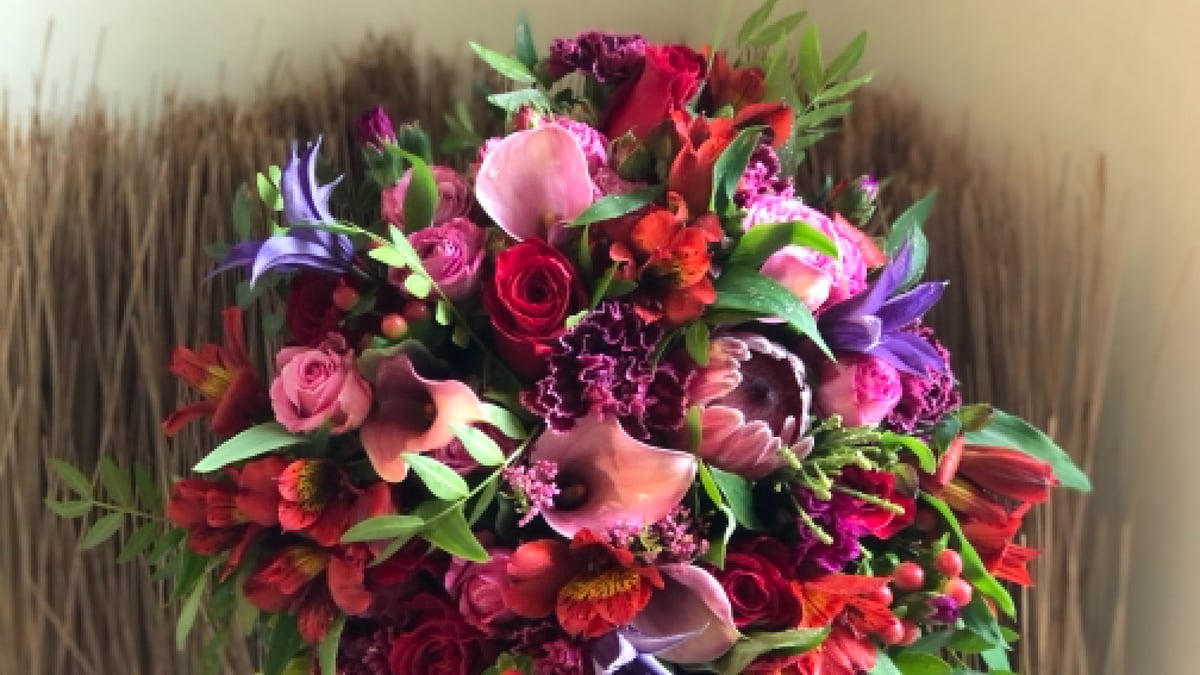 Attēls Nr. 8                                                        Attēls Nr. 9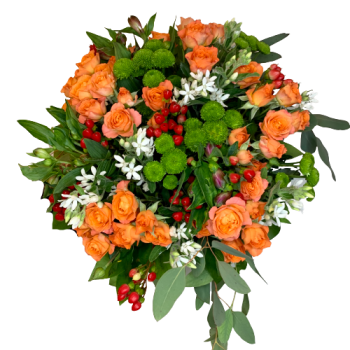 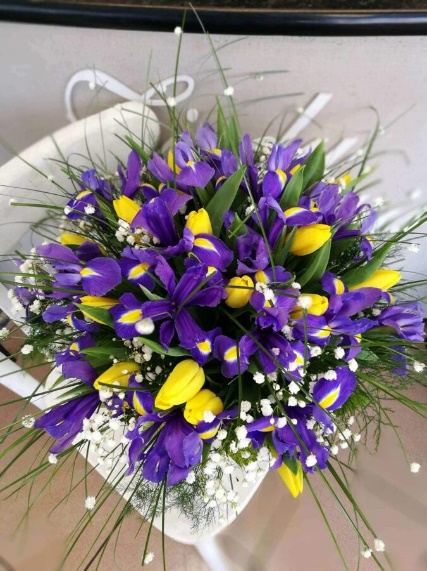 Attēls Nr. 10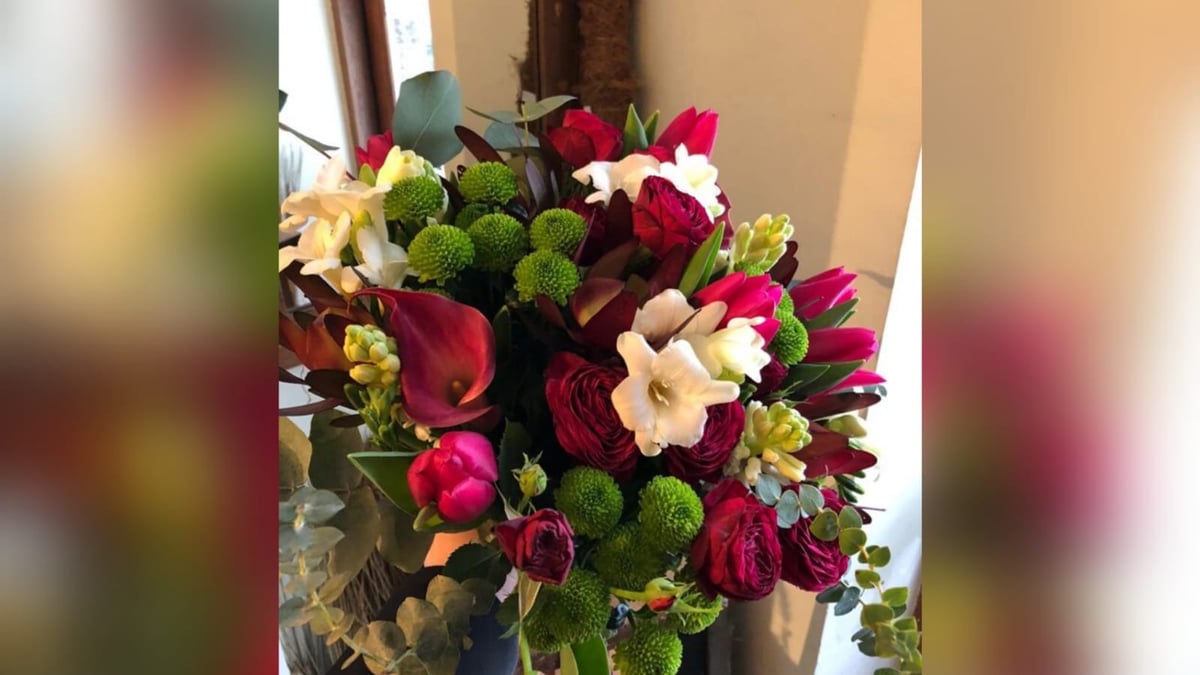 Piemēru attēli:Adventes vainagi un Ziemassvētku kompozīcijasAdventes vainagiAttēls Nr. 8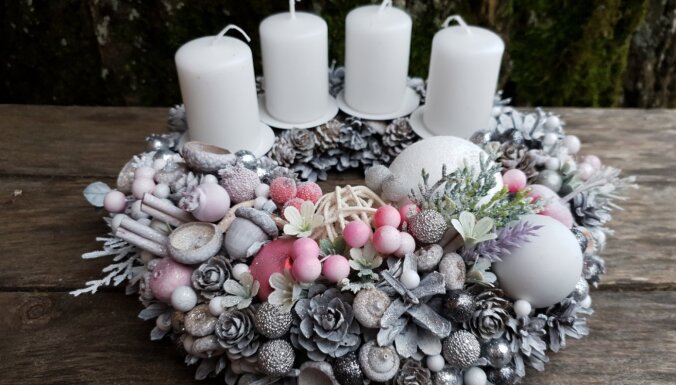 Attēls Nr. 9                                    Attēls Nr. 10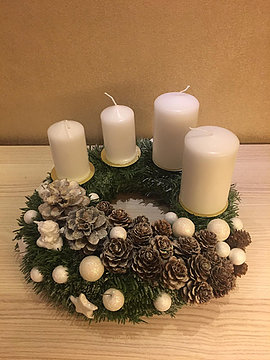 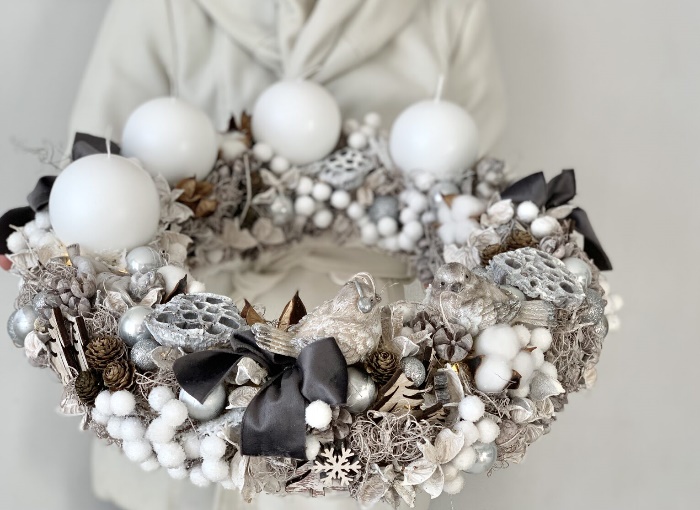 Ziemassvētku kompozīcijas Attēls Nr. 11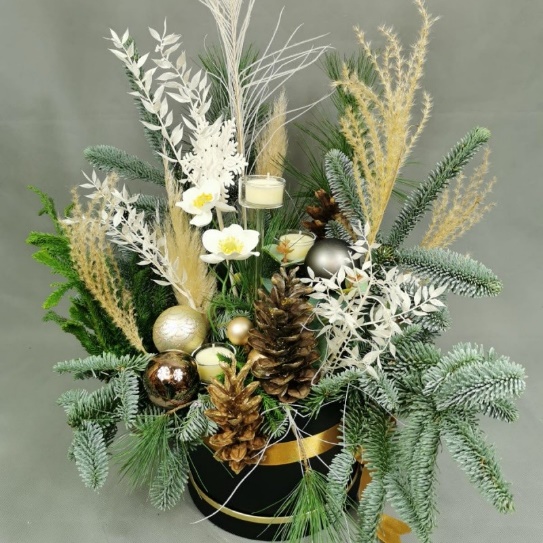 Attēls Nr. 12 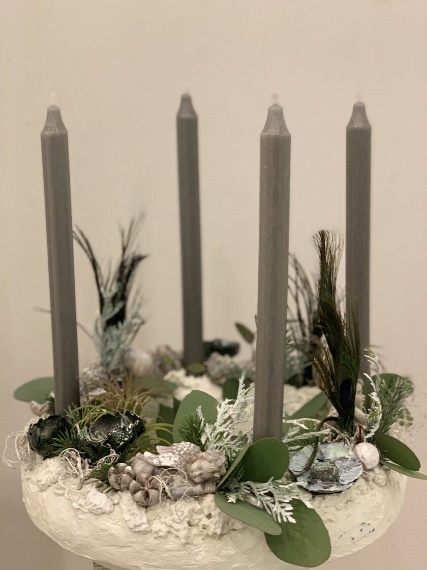 Attēls Nr. 13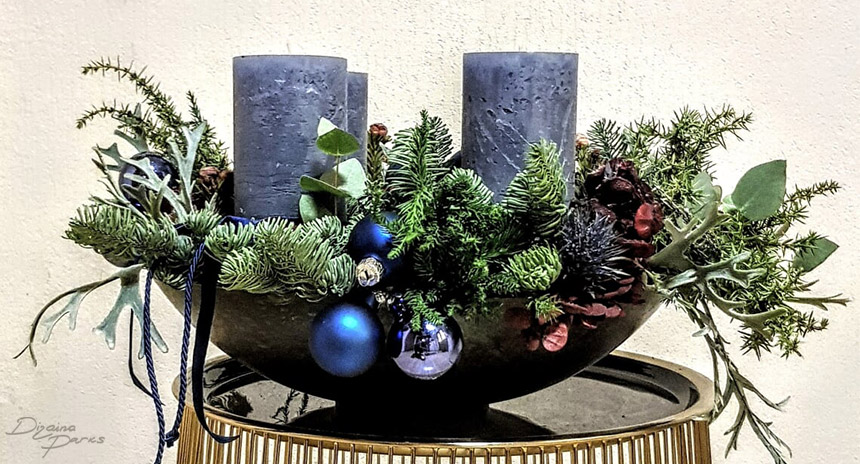 